September 8, 2020‎Canadian Securities Exchange ‎220 Bay Street, 9th Floor Toronto, Ontario M5J 2W4‎Dear Sirs:‎Re:‎	CENTR Brands Corp. (the “Company”) 	Receipt of funds from Private Placement__________________________________________________________________________________Pursuant to Section 2.7 of Policy 6 of the Canadian Securities Exchange, we advise that the Company has received gross proceeds of $687,050. (net proceeds of $666,050 after the payment of finder’s fees) in connection with the closing of the first tranche of the private placement disclosed in its Form 9 Notice of Proposed Issuance of Listed securities.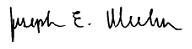 __________________________
Joseph Meehan
Chief Executive Officer